МБДОУ ДС № 2 «Рябинка»Консультация на тему:«Как вырастить умного ребенка?»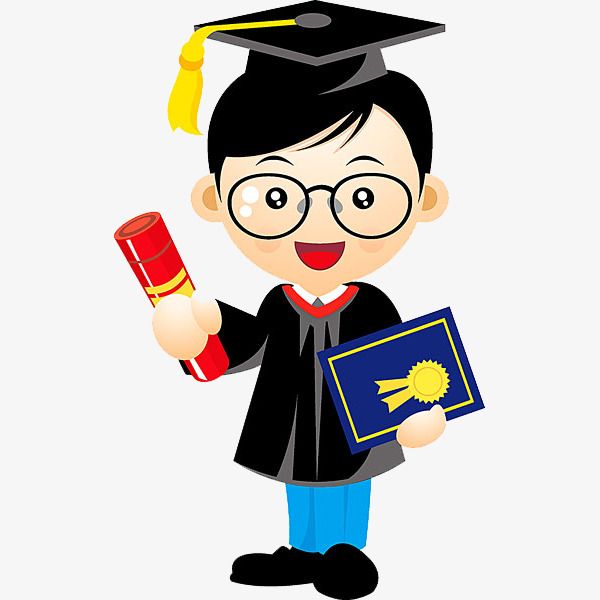 Подготовила:воспитатель	Французова Н.В.	 г. Пошехонье 2021 г            Откуда берутся умные дети? Почему один ребенок лучше учится в школе, чем другой? Психолог Анна Быкова, автор книги "Развивающие занятия ленивой мамы" знает точный ответ на этот вопрос. Все дело в том, как часто с ребенком в 1-2 года играли в самые простые игры, которые заставляли его удерживать внимание. Попробуйте — и лет через 5-6 оценим результат! Кроме того, эти игры на внимание помогут вам занять ребенка в дороге и во время незапланированного ожидания.Игры на внимание для детей 1-2 летПредельно фокусированное внимание появляется при наличии эмоций. Из этого следует, что игра в "Ку-ку!" очень даже развивающая. Мама говорит "ку-ку", а потом прячется за полотенце или за угол шкафа. Ребенок какое-то время смотрит на ничем не примечательное полотенце, которое само по себе не вызвало бы его внимания. Ничего не происходит. Просто полотенце (или просто шкаф). Но ребенок удерживает внимание, потому что ожидает, что мама снова появится. И когда мама появляется, это вызывает яркую эмоцию радости. Малыш и мама вместе смеются. И это повторяется несколько раз подряд. Новизны нет. А внимание к деятельности есть.Игра "Где же ручки?". Ребенок прячет ручки за спину. Взрослый озадаченно произносит: "Где же ручки? Нет ручек!". В какой-то момент ребенок вытягивает руки перед собой, и взрослый выдает эмоцию удивления и радости: "Вот они!". Ребенок инициирует игру, ребенок сам управляет процессом, ребенок удерживает свое внимание на процессе.Игра "Угадай, в какой руке". Взрослый берет маленький предмет и несколько раз перекладывает его из одной руки в другую. Потом заводит руки за спину и повторяет действие там. А потом демонстрирует ребенку две руки со сжатыми кулаками. В каком-то одном кулаке спрятан предмет.Ребенок смотрит, ребенок удерживает внимание на неподвижных руках, ребенок делает выбор. Он не отводит глаз от неподвижных рук взрослого, ожидая следующего действия. В какой руке окажется игрушка после того, как кулаки будут разжаты? Угадал или не угадал?Прятки. Ребенок встал за штору. Мама видит его ноги, выглядывающие из-под портьерной ткани. Но мама продляет игру. "Где же Дима? Может быть, он под кроватью? Может быть, он в шкафу? И здесь нет... А! Он, наверное, под столом! Нет, и тут пусто... Где же Дима?" Игра длится, и вместе с ней длится Димино внимание.Это лишь некоторые примеры простых игр на удержание внимания. Таких игр можно придумать сотни. Но все они невозможны без участия взрослого, эмоционально включенного в игровой процесс: сам с собой в прятки не поиграешь. А если взрослый будет играть без эмоционально окрашенных комментариев, то и игра ребенку быстро наскучит. Эмоции помогают удерживать внимание.        А сколько различных игр можно придумать, используя носовой платок? Несколько десятков! Вот некоторые из них. Есть здесь игры коллективные, но их легко адаптировать для самого маленького коллектива: мама и ребенок.Достань платочек. Платочки висят на бельевой веревке. Чтобы дотянуться и снять, нужно залезть на небольшую скамеечку. Можно усложнить выполнение задачи, закрепив платочки прищепками.Спрячь платочек в кулачок. У взрослого это легко получится, а ребенку придется потрудиться, пальчиком пропихивая платочек в маленький кулачок. Можно спрятать платочек не в кулачок, а в бутылочку из-под йогурта или в контейнер из-под шоколадного яйца.Прятки с платочком. Понадобятся три маленьких предмета, например, машинка, матрешка и кубик.Просим ребенка закрыть глаза. Один из предметов прячем под платочек. Ребенок открывает глазки, смотрит, что осталось, и говорит, какой предмет спрятан под платочком. Количество предметов постепенно можно увеличивать.Другой вариант. Прячем сам платок. Взрослый может положить платочек в карман, или в рукав, или за вырез платья, но так, чтобы торчал уголок. Задача ребенка, внимательно оглядывая взрослого, найти платочек."Угадай, что я в платочек завернула". Задача ребенка — определить знакомый ему предмет на ощупь.Вариант для неговорящих детей старше двух лет. Положить на стол три разных по размеру простых предмета, например, сушку, кусочек сахара и вишенку. Один такой же предмет завернуть в платочек. "Что у нас в платочке лежит? Сушка? Сахарок? Покажи пальчиком, что там спрятано? Давай развернем и посмотрим, угадал ты или нет"."Ветерок". Подуть на платочек, чтобы он слетел со стола.Узелки. Завязать на платке узелок, а потом развязать. (Взрослый завязывает нетугой узел, а ребенок развязывает.)Стирка. Намочить, намылить, прополоскать платочек и повесить сушить. (И игра, и полезное занятие.)Птичка. Сверните платочек по диагонали — получится равнобедренный треугольник. Завяжите на его вершине узелок — получится голова и клюв птицы. Сформируйте тельце, хвост и два крыла, закрепите ниткой. Птица готова!Бабочка. Сложите платок гармошкой, по центру завяжите узлом, расправьте концы. Разве не похоже на бабочку?Человечек. Поставьте два пальца, указательный и средний (это будут ножки), на один из уголков платка. Обмотайте платок между пальцами, как будто делаете перевязку. Ребенку нетрудно представить, что это человечек в штанишках. Человечек умеет смешно ходить, переваливаясь из стороны в сторону, бегать и даже танцевать под музыку.